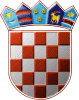 REPUBLIKA HRVATSKAOSJEČKO-BARANJSKA ŽUPANIJAOPĆINA VLADISLAVCIOPĆINSKI NAČELNIKNa temelju odredbe članka 21. Zakona o održivom gospodarenju otpadom („Narodne novine“ broj 93/13, 73/17 i 14/19) i članka 36. Statuta Općine Vladislavci („Službeni glasnik  Općine Vladislavci“ broj 3/13, 3/17 i 2/18) općinski načelnik Općine Vladislavci donosi ODLUKU O IZRADI PLANA GOSPODARENJA OTPADOM OPĆINE VLADISLAVCIZA RAZDOBLJE 2019.-2024. Članak  1.Ovom Odlukom o izradi Plana gospodarenja otpadom Općine Vladislavci za razdoblje 2019. do 2024. godine (dalje: Odluka) započinje postupak izrade Plana gospodarenja otpadom Općine Vladislavci za razdoblje 2019. do 2024. godine.Članak 2.Razlog za donošenje PGO Vladislavci proizlazi iz obveze propisane odredbama Zakona o održivom gospodarenju otpadom („Narodne Novine“ broj  94/13 i 73/17) i Plana gospodarenja otpadom Republike Hrvatske za razdoblje 2018. – 2023. godine, s obzirom da je PGO Vladislavci strateški dokument potreban za učinkovito gospodarenje otpadom na području Općine Vladislavci.Članak 3.Cilj izrade PGO - a Vladislavci je dodatno unaprjeđenje sustava gospodarenja otpadom na području općine u skladu s relevantnim zakonskim i pod-zakonskim odredbama te sa specifičnim ciljevima i zahtjevima općine. Osnovni ciljevi su smanjenje ukupne količine proizvedenog komunalnog otpada, povećanje količine odvajanja i odvojenog prikupljanja otpada i odvojeno zbrinjavanje i/ili prikupljanje biootpada iz miješanog komunalnog otpada, odnosno smanjenje ukupne količine otpada za konačno odlaganje provođenjem edukacije stanovništva i unaprjeđenjem nadzora nad sustavom gospodarenja otpadom.Izradom Plana i provedbom zakonske regulative, osigurava se zaštita okoliša i cjelovito očuvanje kakvoće okoliša, očuvanje prirodnih zajednica, racionalno korištenje prirodnih izvora i energije, što su osnovi uvjeti zdravog i održivog razvoja.Članak 4.Jedinstveni upravni odjel općine Vladislavci je tijelo zaduženo za izradu i donošenje Plana gospodarenja otpadom Općine Vladislavci za razdoblje 2019. do 2024. godine.Jedinstveni upravni odjel općine Vladislavci će o ovoj Odluci informirati javnost sukladno odredbama Zakona o zaštiti okoliša („Narodne novine“ broj 80/13, 153/13 i 78/15) i Uredbe o informiranju i sudjelovanju javnosti i zainteresirane javnosti o pitanjima zaštite okoliša („Narodne novine“ br. 64/08) kojima se uređuje informiranje i sudjelovanje zainteresirane javnosti u pitanjima zaštite okoliša. Članak 5.Stručna osoba za izradu Plana gospodarenja otpadom Općine Vladislavci za razdoblje 2019. do 2024. godine je tvrtka Improve j.d.o.o., Vij. A. Cesarca 7, Osijek.Članak  6.Plan gospodarenja otpadom Općine Vladislavci za razdoblje od 2019. do 2024. godine treba sadržavati slijedeće:1. analizu, te ocjenu stanja i potreba u gospodarenju otpadom na području jedinice lokalne samouprave, Općine Vladislavci, uključujući ostvarivanje ciljeva,2. podatke o vrstama i količinama proizvedenog otpada, odvojeno sakupljenog otpada, odlaganju komunalnog i biorazgradivog otpada te ostvarivanju ciljeva,3. podatke o postojećim i planiranim građevinama i uređajima za gospodarenje otpadom te statusu sanacije neusklađenih odlagališta i lokacija onečišćenih otpadom,4. podatke o lokacijama odbačenog otpada i njihovom uklanjanju,5. mjere potrebne za ostvarenje ciljeva smanjivanja ili sprječavanja nastanka otpada, uključujući izobrazno-informativne aktivnosti i akcije prikupljanja otpada,6. opće mjere za gospodarenje otpadom, opasnim otpadom i posebnim kategorijama otpada,7. mjere prikupljanja miješanog komunalnog otpada i biorazgradivog komunalnog otpada,8. mjere odvojenog prikupljanja otpadnog papira, metala, stakla i plastike te krupnog (glomaznog) komunalnog otpada,9. popis projekata važnih za provedbu odredbi Plana,10. organizacijske aspekte, izvore i visinu financijskih sredstava za provedbu mjera gospodarenja otpadom,11. rokove i nositelje izvršenja Plana.Članak 7.Sredstva za izradu „Plana gospodarenja otpadom Općine Vladislavci za razdoblje od 2019.do 2024. godine“ osigurati će u Proračunu Općine Vladislavci za 2019. godinu.Članak 8.Ova Odluka stupa na snagu danom donošenja, a objavit će u „Službenom glasniku Općine Vladislavci“ i na web stranici Općine Vladislavci, www.opcina-vladislavci.hr .KLASA: 351-01/19-02/4URBROJ:2158/07-02-19-2 Vladislavci, 30. travnja 2019. Općinski načelnikMarjan Tomas 